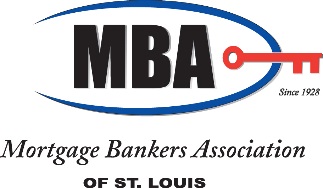 ASSOCIATE MEMBER APPLICATION - 2019Associate Member -- $800/Annual MembershipName of Applicant ________________________________________________________Name of Local Contact ______________________________________________________Address __________________________________________________________________Telephone Number (______)________________ Fax Number (______)______________ E-mail Address ______________________________________________________________ Individual 	__Corporation 	__ Partnership 	__Other Please provide the following numbers if available:Missouri Loan Originator License #: 				________________________National Loan Originator License # for the Company: 	________________________National Loan Originator License # for individuals: 	________________________If a corporation, please provide name of CEO: _____________________________________If a partnership, please provide name of managing partner: ___________________________Has applicant, CEO, or managing partner ever declared bankruptcy? ___________________The following questions must be answered: Length of time in present continuing business? _______________________________(If less than 5 years, do you have prior experience in mortgage banking? Use a separate piece of paper if necessary) ______________________________________________ __________________________________________________________________Does the applicant originate and service mortgage loans for any investors? __ Yes 		__ No If “yes” Is the applicant an authorized correspondent of an institutional investor? __ Yes 		__ No If so, for who and for how long? Correspondent to ________________________________ for __________ yearsCorrespondent to ________________________________ for __________ yearsCorrespondent to ________________________________ for __________ yearsIs the applicant an FHA Mortgagee? 	__ Yes 	__ No Is the applicant an approved FANNIE MAE seller/servicer? 	__ Yes		__ No Is the applicant an approved FREDDIE MAC seller/servicer?	__ Yes 	__ NoDescribe company’s principle business: __________________________________________-----------------------------___________________________________________________________________________What types of mortgage banking activities do you (plan to) have in St. Louis? ___________________________________________________________________________ What is your reason for wanting to become a member of the Mortgage Bankers Association of St. Louis? ______________________________________________________________________________________________________________________________________________________Are you a member of the MBA of America? __ Yes 	__ NoBy signing below, I authorize the Mortgage Bankers Association of St. Louis to check credit with Dunn and Bradstreet, TRW, TransUNION, The BBB or any other credit agency as deemed necessary by the MBA of St. Louis ___________________________________________________ 	_____________________Applicant 								DatePlease print the following:Name__________________________________________Title___________________________ Company 	_________________________________________________________________ Local Address	____________________________________________________________________________________________________________________________________Phone 	(_____)_______________________ 	Fax (_____)_____________________________Membership Fee enclosed? 	__ Yes 	__NoAPPLICANT MUST BE RECOMMENDED BY 3 MBA St. Louis MEMBERSRECOMMENDED BY: (COMPANY NAME) 			AUTHORIZED SIGNER______________________________________ ___________________________________
______________________________________ ___________________________________
______________________________________ ___________________________________Please send your completed application to: 
MBA of St. Louis,  2650 S. Hanley Rd., Suite 100 • St. Louis, MO 63144